非常災害対策計画（作成例）令和○年○月（令和○年○月改正）○○法人○○ホーム施 設 名    ○○法人○○ホーム 所 在 地    沖縄県○○市○○町○○○11 電話番号 098-000-0000     FAX番号 098-000-0001メールアドレス   ○○＠○○○○１  施設の立地条件 （１）施設立地場所の地形等     当○○ホームは、（国道・県道・市町村道）○号線○○交差点の北側約○○ｍに位置し、周囲を田芋畑と点在する民家に囲まれ、○○川の○○橋下流約○ｍの右岸に所在し、鉄筋ＲＣ造コンクリート2階建て建物1棟（延べ床面積○○㎡）からなり、海岸からの距離○○メートル、標高○○ｍに位置しており、当○○ホームの北側約○○ｍには○○山が存在し、また、○○断層の東端が当○○ホームの西側約100ｍに確認されている。 （２）災害危険区域等の該当の有無 ※各施設で十分に確認の上、作成してください。（３）予測される災害の危険性     　火災、浸水、土石流、断層型地震、○○○ ２  災害に関する情報の入手方法    （１）市町村から発令される避難情報の入手方法     ○通電時：テレビ・ラジオ放送、防災行政無線、県防災情報メール、県・気象庁HP等     ○停電時：市町村からの直接伝達（令和○○. ○月合意済み）、自治会・近隣住民からの直接伝達（令和○○. ○月申し合わせ済み）、ラジオ放送 （２）災害に関する情報の入手方法     ○通電時：テレビ・ラジオ放送、防災行政無線、○ネット環境がある場合・気象庁HP http://www.jma.go.jp/jma/index.html・沖縄防災情報ポータル(ハイサイ防災でーびる) entry@sabo-mail.pref.yamanashi※警報・注意報・避難情報・交通規制情報、緊急情報・お知らせ等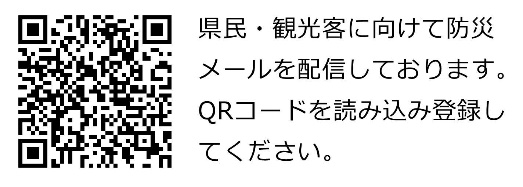 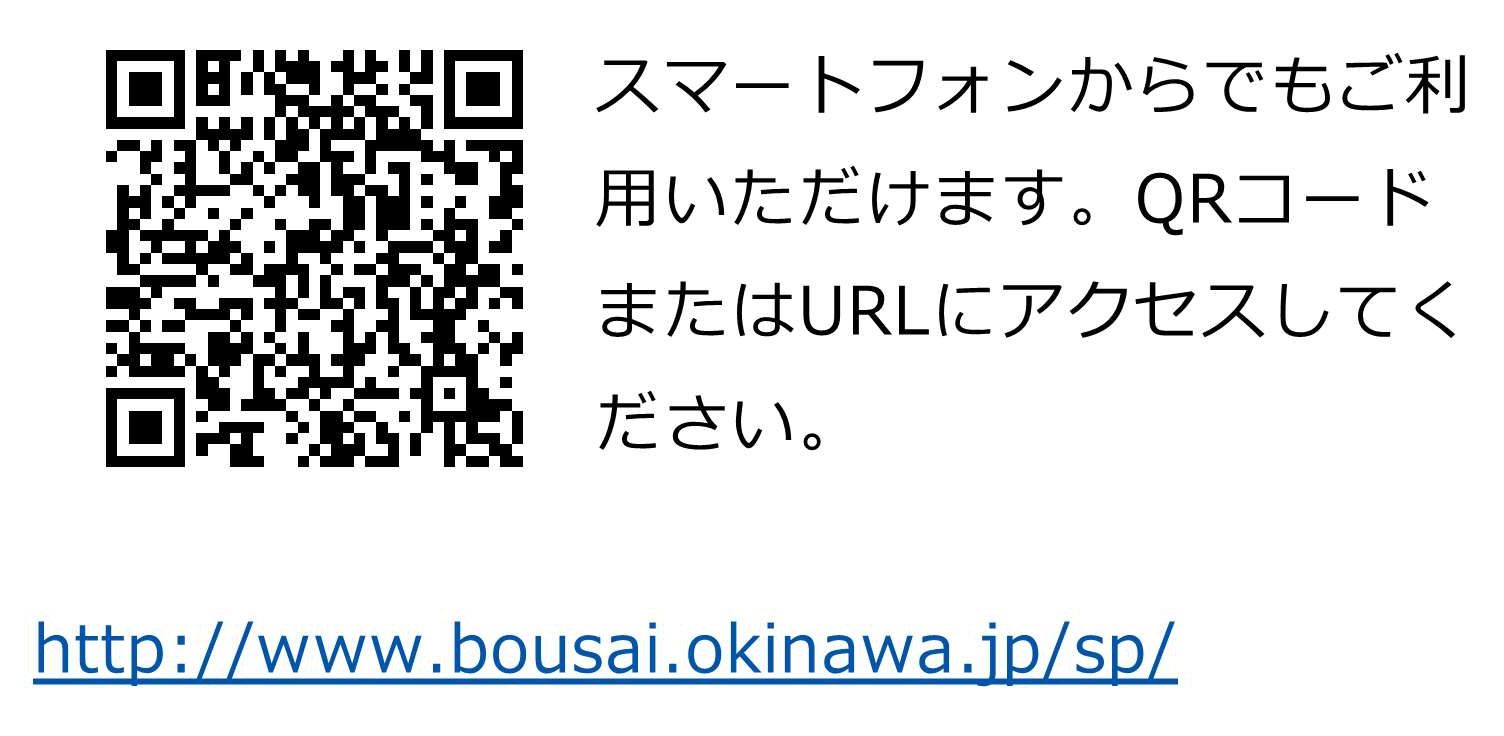    ○停電時：市からの直接伝達（令和○○. ○月合意済み）、自治会・近隣住民からの直接伝達（令和○○. ○月申し合わせ済み）、ラジオ放送 ３  災害時の連絡先及び通信手段の確認     （１）自治体等の連絡先 ※各施設の実情に応じて作成してください。（２）職員の連絡先 ※各施設の実情に応じて作成してください。緊急連絡網 ※各施設で作成ください。なお、既存のリスト等で代用できる場合は、別途添付として差し支えありません。（３）利用者情報（家族の連絡先） ※各施設で利用者の実情に応じて作成してください。※利用者情報(家族の連絡先) は個人情報ですので、日常の管理には十分注意してください。なお、既存の利用者リスト等で代用できる場合は、別途添付として差し支えありません。４  避難を開始する時期、判断基準  (例)・避難準備・高齢者等避難開始が発令されたとき ・避難準備・高齢者等避難開始が発令されていなくても、身の危険を感じるとき ・避難準備・高齢者等避難開始が発令されていなくても、夜間に大雨が予想されるときは、暗くなる前に避難 ・「土砂災害警戒情報」が発表されたとき ・震度○以上の地震が発生したとき ５  避難場所 ※各施設で想定される災害に応じて作成してください。６  避難経路  （１）避難場所への避難経路 避難経路①避難経路②	＜留意事項＞避難経路①は・・・・・避難経路②は・・・・・※各施設で利用者の実情や立地する地域の状況、想定される災害の特性に応じて作成してください。（２）施設内の避難経路 (作成例)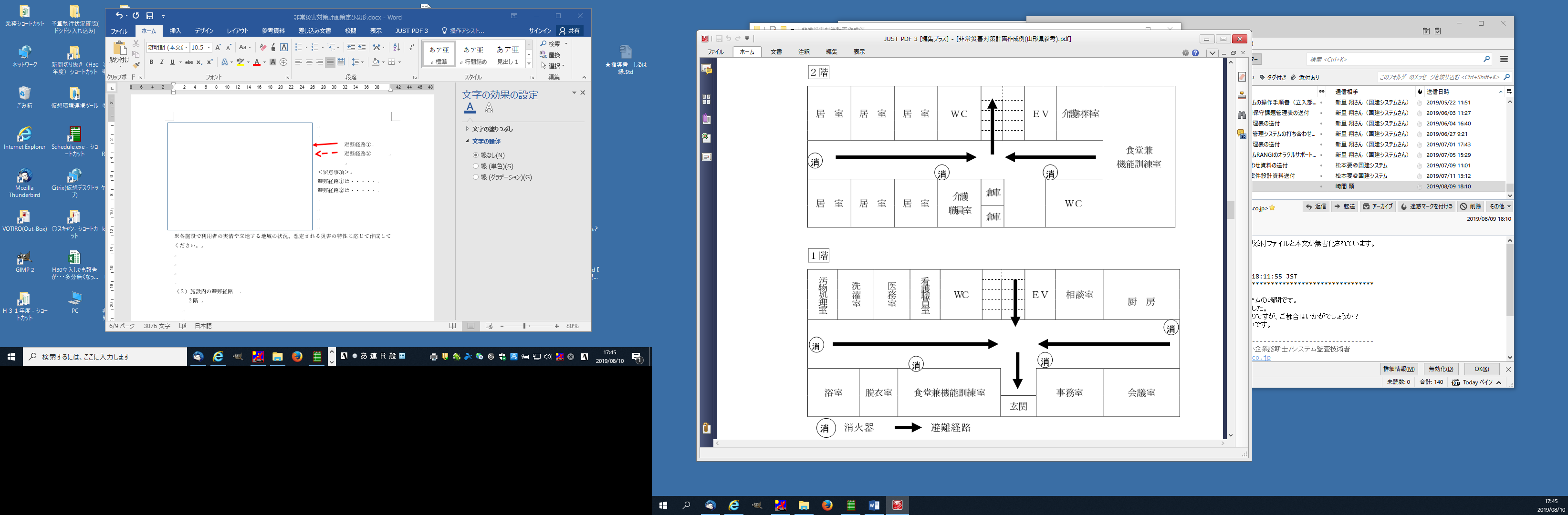  ※各施設で利用者の実情や想定される災害の特性に応じて作成してください。７  避難方法   ※利用者の実態に応じた移動・避難方法を記載してください８  災害時の人員体制、指揮系統 （１）災害時の参集    職員参集基準 ※利用者の実態に応じた移動・避難方法を記載してください（２）役割分担   　・総括責任者    ◎◎◎◎（不在時の代行者 ××××）   　・情報連絡班班長  ○○○○（不在時の代行者 ●●●●）  　 ・消火班班長    ◇◇◇◇（不在時の代行者 ◆◆◆◆）  　 ・救護班班長    △△△△（不在時の代行者 ▲▲▲▲）  　 ・避難誘導班班長  ▽▽▽▽（不在時の代行者 ▼▼▼▼）  　 ・応急物資班班長  □□□□（不在時の代行者 ■■■■）   　・地域班班長    ☆☆☆☆（不在時の代行者 ★★★★） ・   役割分担表     ※各施設で各災害の特性に応じて作成してください。　　　また、既存の組織体制一覧がある場合は、それを活用するなどし、共通化も図ってください。（３）避難に必要な職員数 通電時：避難誘導  ７人、情報連絡 ３人、・・・ 停電時：避難誘導 １０人、情報連絡 ４人、・・・ ９  関係機関との連携体制      　・停電時、市○○課からの直接情報提供について合意（令和○○.〇月合意済み） ・自治会からの情報提供、避難支援協力（避難用車両１台の拠出を含む）について申し合わせ（令和○○.〇月　申し合わせ済み） ・利用者○人の○○福祉センターへの受入について合意（令和○○.〇月合意済み） ・○○病院との連携協力について合意（令和○○.〇月合意済み） ・○○園と利用者相互受入協定を締結（令和○○.〇月締結） ・毎年〇月に自治会との意見交換会（協力依頼を含む）の開催 ・毎年〇月の市主催防災訓練に参加 ・年〇回の○○地域○○清掃に参加 ・毎年〇月の地域○○祭に参加 ・ 10  食料、防災資機材等の備蓄      備蓄品リスト：最低３日間分（推奨７日間分）を備蓄 ※各施設で十分検討の上、具体的な備蓄品リストを作成してください。　なお、既存のリスト等で代用できる場合はそれを添付も考えられますが、実際の災害を想定し活用可能なリストか今一度ご確認ください。【参考】    〔非常災害対策計画の策定チェックシート〕    水害や土砂災害を含む非常災害対策計画が策定されていない場合や策定されているが項目等が不十分である場合には、速やかに改善を。 避難訓練についても、水害や土砂災害を含む避難訓練を実施しているか点検し、実施していない場合は、速やかに実施されてください。 〔避難訓練の実施例〕１ 実施回数 年 回（うち夜間又は夜間を想定した避難訓練 年 回） ２ 避難訓練の参加者 常勤職員（夜間従事者含む）、非常勤職員（夜間従事者含む）、利用者 ３ 想定する災害の種類 火災、地震、水害、土砂災害 ４ 避難場所 （１）火災発生時   ○○公園 （２）地震発生時   ○○小学校校庭 （３）水害発生時   ○○市民会館 （４）土砂災害発生時 ○○公民館 ５ 避難場所までの避難目標時間 （１）火災の場合   ○○分 （２）地震の場合   ○○分 （３）水害の場合   ○○分 （４）土砂災害の場合 ○○分 ６ 避難訓練の内容 （１）避難目標時間内に迅速に避難できるかどうかの検証を行う。 （２）防災マップ及び施設内の避難経路のとおりに迅速に避難できるかどうかの検証を行う。 （３）災害時における役割分担表のとおりに迅速な対応ができるかどうかの検証を行う。 （４）職員の少ない時間帯での対応を想定した訓練を実施し、迅速に避難できるかどうかの検証を行う。 （５）消火器を使用した初期消火の訓練を行う。 （６）近隣住民が参加する避難訓練を実施する。 災害危険区域等該当の有無区域等の名称洪水浸水想定区域○想定水深○ｍ～○ｍ土砂災害警戒区域○(例)土石流警戒区域土砂災害特別警戒区域○ 区分 区分機関名電話番号ＦＡＸ番号メールアドレス行政機関消防○○消防署098-〇〇〇-〇〇〇〇098-〇〇〇-〇〇〇〇○○＠○○行政機関警察○○警察署098-〇〇〇-〇〇〇〇098-〇〇〇-〇〇〇〇○○＠○○行政機関市町村○○市役所○○課(福祉担当課)098-〇〇〇-〇〇〇〇098-〇〇〇-〇〇〇〇○○＠○○行政機関県沖縄県高齢者福祉介護課098-866-2214098-〇〇〇-〇〇〇〇○○＠○○ライフライン電気○○電力○○営業所098-〇〇〇-〇〇〇〇098-〇〇〇-〇〇〇〇○○＠○○ライフラインガス○○ガス○○営業所098-〇〇〇-〇〇〇〇098-〇〇〇-〇〇〇〇○○＠○○ライフライン水道○○市水道局098-〇〇〇-〇〇〇〇098-〇〇〇-〇〇〇〇○○＠○○ライフライン電話ＮＴＴ西日本○○支店098-〇〇〇-〇〇〇〇098-〇〇〇-〇〇〇〇○○＠○○協力機関○○自治会会長○○さん098-〇〇〇-〇〇〇〇098-〇〇〇-〇〇〇〇○○＠○○協力機関自主防災組織代表○○さん098-〇〇〇-〇〇〇〇098-〇〇〇-〇〇〇〇○○＠○○協力機関協力医療機関○○病院098-〇〇〇-〇〇〇〇098-〇〇〇-〇〇〇〇○○＠○○協力機関協力福祉施設○○園098-〇〇〇-〇〇〇〇098-〇〇〇-〇〇〇〇○○＠○○取引先給食関係○○給食センター098-〇〇〇-〇〇〇〇098-〇〇〇-〇〇〇〇○○＠○○取引先設備関係○○メンテナンス098-〇〇〇-〇〇〇〇098-〇〇〇-〇〇〇〇○○＠○○ 役職名氏名住所自宅電話携帯電話参集時間 役職名氏名住所自宅電話携帯メール参集時間施設長○○○○○○市○○町1111098－○○○－○○○○090-○○○○-○○○○徒歩10分生活相談員○○○○○○市○○1111098－○○○－○○○○090-○○○○-○○○○自転車5分主任○○○○○○市○○町2222098－○○○－○○○○090-○○○○-○○○○車10分○○○○○○○○市○○町1111098－○○○－○○○○090-○○○○-○○○○車20分○○○○○○○○市○○2222098－○○○－○○○○090-○○○○-○○○○徒歩5分 利用者名生年月日内服薬ＡＤＬ認知症要介護度障がい程度区分連絡者氏名(続柄)連絡先1連絡先2注意事項○○○○Ｓ .  .○○○○Ⅲaa△△△△（長女）090－00098－00 災害の種類地震水害土砂災害火災○○○避難場所○○小学校校庭○○小学校体育館○○小学校体育館○○福祉センター所要時間徒歩○○分車○分徒歩○○分車○分徒歩○○分車○分徒歩○○分車○分距離○○m○○m○○m○○mゼッケン部屋氏名性別年齢移動方法避難方法赤・１201○○○○男84担架５号車黄・1202△△△△男88車いす1号車黄・2203××××女87車いす2号車緑・1205♢♢♢♢女79徒歩3号車・徒歩緑・2206◎◎◎◎女83徒歩3号車・徒歩緑・3207□□□□男83徒歩4号車・徒歩参集体制参集基準対象職員警戒参集体制①地域に大雨、暴風、暴風雪、洪水警報が1つでも発表された時②施設所在市町村内で震度5弱の地震が発生したとき・総括責任者及び情報収集・連絡班の班長は施設に出勤すること非常参集体制①地域に相当規模の災害の発生が予測され、その対策を要するとき②地域に災害が発生し、その規模範囲等から早急な対策を要するとき③施設所在市町村ないで震度5強以上の地震が発生したとき④その他、総括責任者が必要と認めるとき・総括責任者及び各班の班長は施設に出勤すること・その他の職員は、家族等の安全が確保され次第出勤すること総括責任者班班長班員任務◎◎◎◎情報連絡班○○○○●●●●・・・・・・・・・・・・・気象や災害の情報収集・職員への連絡、職員や職員家族への安否確認・関係機関との連絡調整・利用者家族への連絡・避難状況の取りまとめ消火班♢♢♢♢・・・・・・火元の点検、ガス漏れの有無などを点検・発火の防止と発火の際の初期消火救護班△△△△▲▲▲▲・・・・・負傷者の救出及び安全な場所への移動・応急手当及び病院などへの移動避難誘導班▽▽▽▽▼▼▼▼・・・・・・・・・・・・・・・・・利用者の安全確認・施設・設備の被害状況確認・利用者への状況説明・避難誘導・利用者の避難誘導・利用者の避難介助・利用者の避難介助・利用者の避難介助・家族への引き渡し応急物資班□□□□地域班☆☆☆☆分類品名数量積算根拠保管場所食料等水食料等米食料等非常食食料等粉ミルク食料等離乳食食料等はし食料等スプーン食料等カップ食料等鍋食料等茶碗食料等カセットコンロ食料等ポリ容器(生活用水)食料等医薬品等医薬品医薬品等血圧計医薬品等紙おむつ医薬品等ティッシュ医薬品等ウェットティッシュ医薬品等マスク医薬品等ラップ医薬品等体温計医薬品等情報機器ラジオ情報機器メガホン情報機器携帯電話（充電機器を含む）情報機器無線機情報機器照明懐中電灯照明ランタン照明ローソク照明ローソク台照明携帯用充電器照明電池照明冷暖房資材・機材石油ストーブ冷暖房資材・機材灯油冷暖房資材・機材携帯カイロ冷暖房資材・機材防災用マッチ冷暖房資材・機材新聞紙冷暖房資材・機材移送用具車いす移送用具乳母車移送用具リアカー移送用具おんぶ紐移送用具担架移送用具作業機材スコップ作業機材合板作業機材のこぎり作業機材釘・金槌作業機材バールジャッキ（1ｍ）作業機材軍手作業機材長靴作業機材避難用具地図避難用具テント避難用具筆記用具避難用具ライター避難用具マッチ避難用具笛避難用具ナイフ避難用具ガムテープ避難用具ビニールシート避難用具毛布避難用具ゴザ避難用具ヘルメット避難用具運送用ゴムボート避難用具ロープ避難用具タオル避難用具ビニール袋避難用具下着避難用具簡易トイレ避難用具避難用具施設名施設種別有料老人ホーム市町村名点検項目点検項目点検結果点検結果改善時期点検項目点検項目はいいいえ1水害・土砂災害を含む非常災害対策計画が策定されているか。水害・土砂災害を含む非常災害対策計画が策定されているか。2非常災害対策計画に次の項目を盛り込んでいるか。非常災害対策計画に次の項目を盛り込んでいるか。⑴施設の立地条件⑵災害に関する情報の入手方法⑶災害時の連絡先及び通信手段の確認⑷避難を開始する時期、判断基準⑸避難場所⑹避難経路⑺避難方法⑻災害時の人員体制、指揮系統⑼関係機関との連携体制3過去1年間に水害・土砂災害の場合を含む避難訓練が実施されたか。(実施されていない場合は、「改善時期」の欄に実施予定期を記入すること)